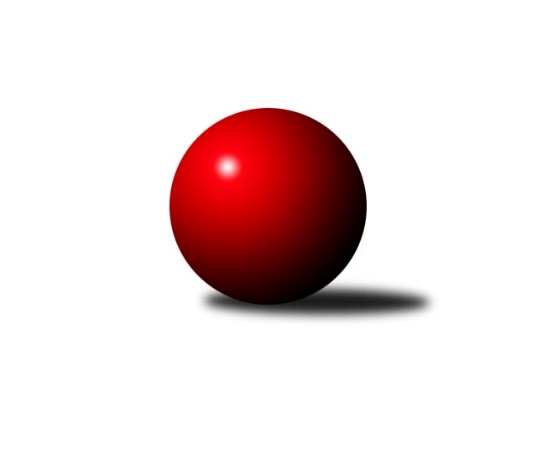 Č.2Ročník 2017/2018	23.9.2017Nejlepšího výkonu v tomto kole: 3374 dosáhlo družstvo: TJ Slovan Kamenice nad Lipou3. KLM D 2017/2018Výsledky 2. kolaSouhrnný přehled výsledků:KK Slovan Rosice B	- TJ Slovan Kamenice nad Lipou	1:7	3237:3374	8.0:16.0	23.9.SK Baník Ratiškovice	- TJ BOPO Třebíč	6:2	3250:3139	16.5:7.5	23.9.TJ Lokomotiva České Budějovice 	- TJ Sokol Šanov 	3:5	3171:3190	10.5:13.5	23.9.TJ Centropen Dačice B	- TJ Sokol Mistřín 	6:2	3313:3252	12.0:12.0	23.9.TJ Sokol Husovice C	- KK Slavoj Žirovnice 	5:3	3248:3234	10.5:13.5	23.9.TJ Sokol Slavonice A	- SK Podlužan Prušánky 	5:3	3200:3176	14.0:10.0	23.9.Tabulka družstev:	1.	TJ Slovan Kamenice nad Lipou	2	2	0	0	14.0 : 2.0 	30.0 : 18.0 	 3312	4	2.	TJ Sokol Šanov	2	2	0	0	12.0 : 4.0 	29.5 : 18.5 	 3228	4	3.	KK Slavoj Žirovnice	2	1	0	1	10.0 : 6.0 	31.0 : 17.0 	 3258	2	4.	SK Podlužan Prušánky	2	1	0	1	9.0 : 7.0 	24.0 : 24.0 	 3266	2	5.	SK Baník Ratiškovice	2	1	0	1	8.0 : 8.0 	26.5 : 21.5 	 3242	2	6.	TJ BOPO Třebíč	2	1	0	1	8.0 : 8.0 	19.5 : 28.5 	 3232	2	7.	TJ Sokol Mistřín	2	1	0	1	7.0 : 9.0 	26.0 : 22.0 	 3231	2	8.	TJ Sokol Husovice C	2	1	0	1	7.0 : 9.0 	22.5 : 25.5 	 3264	2	9.	TJ Centropen Dačice B	2	1	0	1	7.0 : 9.0 	22.0 : 26.0 	 3275	2	10.	TJ Sokol Slavonice A	2	1	0	1	6.0 : 10.0 	22.0 : 26.0 	 3138	2	11.	TJ Lokomotiva České Budějovice	2	0	0	2	6.0 : 10.0 	20.5 : 27.5 	 3163	0	12.	KK Slovan Rosice B	2	0	0	2	2.0 : 14.0 	14.5 : 33.5 	 3157	0Podrobné výsledky kola:	 KK Slovan Rosice B	3237	1:7	3374	TJ Slovan Kamenice nad Lipou	Michal Klvaňa	132 	 144 	 123 	129	528 	 1:3 	 598 	 140	133 	 166	159	Jakub Ouhel	Milan Bělíček	128 	 135 	 138 	156	557 	 2:2 	 565 	 151	132 	 150	132	Lukáš Dúška	Miroslav Ptáček	143 	 128 	 135 	154	560 	 2:2 	 526 	 110	140 	 136	140	Milan Podhradský	Karel Plaga	141 	 127 	 125 	143	536 	 1:3 	 540 	 115	138 	 134	153	David Dúška	Ľubomír Kalakaj *1	113 	 122 	 151 	141	527 	 1:3 	 594 	 155	161 	 134	144	Karel Dúška	Petr Špatný	132 	 127 	 147 	123	529 	 1:3 	 551 	 139	148 	 116	148	Petr Šindelářrozhodčí: střídání: *1 od 42. hodu Michal HrdličkaNejlepší výkon utkání: 598 - Jakub Ouhel	 SK Baník Ratiškovice	3250	6:2	3139	TJ BOPO Třebíč	Dominik Schüller	129 	 117 	 155 	136	537 	 3:1 	 512 	 100	111 	 152	149	Pavel Šplíchal st.	Michal Tušl	142 	 133 	 133 	128	536 	 4:0 	 496 	 129	132 	 114	121	Filip Šupčík	Aleš Zálešák	144 	 116 	 144 	120	524 	 1.5:2.5 	 576 	 144	158 	 133	141	František Jakoubek	Václav Podéšť	128 	 144 	 127 	125	524 	 1:3 	 578 	 140	141 	 159	138	Bohumil Drápela	Pavel Holomek	131 	 142 	 132 	142	547 	 4:0 	 453 	 122	116 	 108	107	Jan Grygar	Viktor Výleta	137 	 155 	 147 	143	582 	 3:1 	 524 	 154	122 	 121	127	Miroslav Mátlrozhodčí: Nejlepší výkon utkání: 582 - Viktor Výleta	 TJ Lokomotiva České Budějovice 	3171	3:5	3190	TJ Sokol Šanov 	Martin Voltr	139 	 123 	 126 	130	518 	 2:2 	 501 	 96	146 	 132	127	Tomáš Červenka	Tomáš Reban	150 	 128 	 119 	130	527 	 1:3 	 550 	 134	145 	 131	140	Aleš Procházka	Jiří Reban	131 	 134 	 117 	137	519 	 0:4 	 600 	 151	152 	 155	142	Petr Mika	Jan Sýkora	125 	 125 	 118 	141	509 	 2:2 	 518 	 121	131 	 137	129	Michal Stieranka	Zdeněk Kamiš	117 	 158 	 127 	147	549 	 3:1 	 494 	 143	120 	 121	110	Stanislav Červenka	Pavel Černý	136 	 141 	 138 	134	549 	 2.5:1.5 	 527 	 136	145 	 136	110	Jiří Staníkrozhodčí: Nejlepší výkon utkání: 600 - Petr Mika	 TJ Centropen Dačice B	3313	6:2	3252	TJ Sokol Mistřín 	Jiří Malínek	163 	 130 	 135 	112	540 	 1:3 	 524 	 115	145 	 145	119	Zbyněk Cízler	Vlastimil Musel	146 	 139 	 129 	152	566 	 2:2 	 549 	 147	119 	 143	140	Radim Pešl	Petr Semorád	118 	 143 	 141 	123	525 	 1:3 	 562 	 135	149 	 137	141	Martin Fiala	Stanislav Dvořák	135 	 124 	 153 	139	551 	 2:2 	 545 	 128	143 	 133	141	Jakub Cizler	Karel Kunc	132 	 141 	 126 	145	544 	 3:1 	 532 	 136	136 	 121	139	Luděk Svozil	Lukáš Křížek	151 	 129 	 153 	154	587 	 3:1 	 540 	 109	152 	 128	151	Radek Blaharozhodčí: Nejlepší výkon utkání: 587 - Lukáš Křížek	 TJ Sokol Husovice C	3248	5:3	3234	KK Slavoj Žirovnice 	Lukáš Chadim	143 	 119 	 128 	144	534 	 1:3 	 590 	 140	144 	 147	159	Jakub Kožich	Marek Rozsíval	142 	 151 	 137 	132	562 	 2:2 	 548 	 125	156 	 131	136	Pavel Ryšavý	Tomáš Válka	135 	 131 	 136 	130	532 	 2:2 	 513 	 139	124 	 119	131	David Švéda	Radim Meluzín	143 	 132 	 140 	142	557 	 1.5:2.5 	 552 	 143	105 	 151	153	Libor Kočovský	Martin Gabrhel	124 	 134 	 143 	155	556 	 3:1 	 502 	 129	122 	 133	118	Patrik Solař	Igor Sedlák *1	118 	 119 	 146 	124	507 	 1:3 	 529 	 124	147 	 117	141	Miroslav Čekalrozhodčí: střídání: *1 od 61. hodu Dalibor DvorníkNejlepší výkon utkání: 590 - Jakub Kožich	 TJ Sokol Slavonice A	3200	5:3	3176	SK Podlužan Prušánky 	Pavel Blažek	125 	 145 	 136 	126	532 	 2:2 	 546 	 126	138 	 134	148	Dominik Fojtík	Miroslav Bartoška	129 	 147 	 121 	151	548 	 2:2 	 540 	 138	128 	 151	123	Jan Zálešák	Zdeněk Holub	124 	 124 	 125 	124	497 	 2:2 	 513 	 126	117 	 123	147	Vojtěch Novák	Rudolf Borovský	131 	 123 	 132 	133	519 	 3:1 	 490 	 132	117 	 119	122	Stanislav Zálešák	Jiří Svoboda	123 	 149 	 128 	161	561 	 2:2 	 568 	 138	147 	 142	141	Lukáš Hlavinka	Jiří Matoušek	139 	 131 	 141 	132	543 	 3:1 	 519 	 134	133 	 135	117	Zdeněk Zálešákrozhodčí: Nejlepší výkon utkání: 568 - Lukáš HlavinkaPořadí jednotlivců:	jméno hráče	družstvo	celkem	plné	dorážka	chyby	poměr kuž.	Maximum	1.	Petr Mika 	TJ Sokol Šanov 	595.00	382.0	213.0	1.5	2/2	(600)	2.	Karel Dúška 	TJ Slovan Kamenice nad Lipou	587.00	383.5	203.5	2.0	2/2	(594)	3.	Bohumil Drápela 	TJ BOPO Třebíč	584.00	398.0	186.0	2.0	2/2	(590)	4.	Jakub Ouhel 	TJ Slovan Kamenice nad Lipou	581.50	361.5	220.0	0.5	2/2	(598)	5.	Marek Rozsíval 	TJ Sokol Husovice C	577.00	373.0	204.0	4.5	2/2	(592)	6.	Lukáš Křížek 	TJ Centropen Dačice B	577.00	377.5	199.5	1.5	2/2	(587)	7.	Michal Tušl 	SK Baník Ratiškovice	569.00	374.0	195.0	3.5	2/2	(602)	8.	Dominik Fojtík 	SK Podlužan Prušánky 	565.50	380.5	185.0	4.5	2/2	(585)	9.	Viktor Výleta 	SK Baník Ratiškovice	563.50	357.5	206.0	2.5	2/2	(582)	10.	Libor Kočovský 	KK Slavoj Žirovnice 	563.50	371.5	192.0	2.5	2/2	(575)	11.	Lukáš Hlavinka 	SK Podlužan Prušánky 	562.50	369.0	193.5	3.0	2/2	(568)	12.	František Jakoubek 	TJ BOPO Třebíč	562.50	376.0	186.5	3.0	2/2	(576)	13.	Jiří Svoboda 	TJ Sokol Slavonice A	562.00	387.0	175.0	1.0	2/2	(563)	14.	Zdeněk Zálešák 	SK Podlužan Prušánky 	557.50	374.5	183.0	4.0	2/2	(596)	15.	David Švéda 	KK Slavoj Žirovnice 	557.00	364.5	192.5	2.5	2/2	(601)	16.	Martin Gabrhel 	TJ Sokol Husovice C	552.00	380.5	171.5	8.5	2/2	(556)	17.	Radim Meluzín 	TJ Sokol Husovice C	551.50	368.0	183.5	4.5	2/2	(557)	18.	Lukáš Dúška 	TJ Slovan Kamenice nad Lipou	551.00	365.5	185.5	4.5	2/2	(565)	19.	Jakub Kožich 	KK Slavoj Žirovnice 	550.50	365.0	185.5	3.0	2/2	(590)	20.	Jakub Cizler 	TJ Sokol Mistřín 	550.00	365.0	185.0	6.0	2/2	(555)	21.	Pavel Černý 	TJ Lokomotiva České Budějovice 	549.50	358.0	191.5	5.0	2/2	(550)	22.	Jiří Malínek 	TJ Centropen Dačice B	546.00	367.0	179.0	4.5	2/2	(552)	23.	Luděk Svozil 	TJ Sokol Mistřín 	546.00	373.5	172.5	4.0	2/2	(560)	24.	Miroslav Ptáček 	KK Slovan Rosice B	545.50	364.5	181.0	6.0	2/2	(560)	25.	Karel Kunc 	TJ Centropen Dačice B	545.00	363.0	182.0	4.0	2/2	(546)	26.	Pavel Holomek 	SK Baník Ratiškovice	542.00	372.0	170.0	7.5	2/2	(547)	27.	Stanislav Dvořák 	TJ Centropen Dačice B	541.50	347.5	194.0	6.0	2/2	(551)	28.	Miroslav Čekal 	KK Slavoj Žirovnice 	539.50	361.0	178.5	7.5	2/2	(550)	29.	Vojtěch Novák 	SK Podlužan Prušánky 	538.00	364.5	173.5	5.0	2/2	(563)	30.	Miroslav Mátl 	TJ BOPO Třebíč	538.00	373.0	165.0	2.5	2/2	(552)	31.	Lukáš Chadim 	TJ Sokol Husovice C	537.50	374.5	163.0	4.0	2/2	(541)	32.	Aleš Procházka 	TJ Sokol Šanov 	537.50	383.0	154.5	6.0	2/2	(550)	33.	Tomáš Červenka 	TJ Sokol Šanov 	537.00	363.0	174.0	6.5	2/2	(573)	34.	Zdeněk Kamiš 	TJ Lokomotiva České Budějovice 	535.00	355.0	180.0	1.0	2/2	(549)	35.	Pavel Šplíchal  st.	TJ BOPO Třebíč	534.50	347.0	187.5	6.5	2/2	(557)	36.	Petr Šindelář 	TJ Slovan Kamenice nad Lipou	531.50	370.5	161.0	7.5	2/2	(551)	37.	Pavel Ryšavý 	KK Slavoj Žirovnice 	530.00	358.0	172.0	5.0	2/2	(548)	38.	Pavel Blažek 	TJ Sokol Slavonice A	530.00	363.0	167.0	7.5	2/2	(532)	39.	Aleš Zálešák 	SK Baník Ratiškovice	529.50	350.5	179.0	5.0	2/2	(535)	40.	David Dúška 	TJ Slovan Kamenice nad Lipou	529.50	372.0	157.5	7.0	2/2	(540)	41.	Petr Semorád 	TJ Centropen Dačice B	528.00	364.0	164.0	4.5	2/2	(531)	42.	Dominik Schüller 	SK Baník Ratiškovice	527.50	348.0	179.5	8.5	2/2	(537)	43.	Radim Pešl 	TJ Sokol Mistřín 	526.00	339.0	187.0	7.5	2/2	(549)	44.	Jiří Reban 	TJ Lokomotiva České Budějovice 	525.00	343.5	181.5	4.5	2/2	(531)	45.	Tomáš Reban 	TJ Lokomotiva České Budějovice 	522.50	366.5	156.0	5.0	2/2	(527)	46.	Martin Voltr 	TJ Lokomotiva České Budějovice 	521.50	347.0	174.5	3.0	2/2	(525)	47.	Petr Špatný 	KK Slovan Rosice B	521.50	358.0	163.5	8.0	2/2	(529)	48.	Milan Bělíček 	KK Slovan Rosice B	521.50	360.5	161.0	6.0	2/2	(557)	49.	Zbyněk Cízler 	TJ Sokol Mistřín 	514.00	347.5	166.5	4.0	2/2	(524)	50.	Václav Podéšť 	SK Baník Ratiškovice	510.50	346.0	164.5	6.5	2/2	(524)	51.	Jan Sýkora 	TJ Lokomotiva České Budějovice 	509.00	353.0	156.0	7.5	2/2	(509)	52.	Rudolf Borovský 	TJ Sokol Slavonice A	506.50	342.0	164.5	4.0	2/2	(519)	53.	Stanislav Červenka 	TJ Sokol Šanov 	503.50	360.0	143.5	9.0	2/2	(513)	54.	Stanislav Zálešák 	SK Podlužan Prušánky 	503.00	360.0	143.0	6.5	2/2	(516)	55.	Zdeněk Holub 	TJ Sokol Slavonice A	489.00	332.5	156.5	5.5	2/2	(497)		Petr Bakaj 	TJ Sokol Šanov 	579.00	367.0	212.0	8.0	1/2	(579)		Vlastimil Musel 	TJ Centropen Dačice B	566.00	397.0	169.0	9.0	1/2	(566)		ml. Šplíchal 	TJ BOPO Třebíč	564.00	393.0	171.0	6.0	1/2	(564)		Martin Fiala 	TJ Sokol Mistřín 	562.00	373.0	189.0	3.0	1/2	(562)		Miroslav Bartoška 	TJ Sokol Slavonice A	548.00	364.0	184.0	4.0	1/2	(548)		Stanislav Žáček 	KK Slovan Rosice B	546.00	353.0	193.0	4.0	1/2	(546)		Zbyněk Bábíček 	TJ Sokol Mistřín 	544.00	374.0	170.0	3.0	1/2	(544)		Jiří Matoušek 	TJ Sokol Slavonice A	543.00	375.0	168.0	5.0	1/2	(543)		Dalibor Dvorník 	TJ Sokol Husovice C	541.00	359.0	182.0	3.0	1/2	(541)		Jan Zálešák 	SK Podlužan Prušánky 	540.00	365.0	175.0	2.0	1/2	(540)		Radek Blaha 	TJ Sokol Mistřín 	540.00	369.0	171.0	8.0	1/2	(540)		ml. Esterka 	SK Podlužan Prušánky 	539.00	368.0	171.0	2.0	1/2	(539)		Pavel Ježek 	TJ Slovan Kamenice nad Lipou	537.00	373.0	164.0	5.0	1/2	(537)		Karel Plaga 	KK Slovan Rosice B	536.00	377.0	159.0	4.0	1/2	(536)		František Kožich 	KK Slavoj Žirovnice 	532.00	369.0	163.0	6.0	1/2	(532)		Tomáš Válka 	TJ Sokol Husovice C	532.00	376.0	156.0	4.0	1/2	(532)		Michal Hrdlička 	KK Slovan Rosice B	530.00	347.0	183.0	3.0	1/2	(530)		Michal Klvaňa 	KK Slovan Rosice B	528.00	365.0	163.0	14.0	1/2	(528)		Jiří Staník 	TJ Sokol Šanov 	527.00	342.0	185.0	3.0	1/2	(527)		Milan Podhradský 	TJ Slovan Kamenice nad Lipou	526.00	360.0	166.0	6.0	1/2	(526)		Michal Stieranka 	TJ Sokol Šanov 	518.00	345.0	173.0	7.0	1/2	(518)		Petr Trusina 	TJ Sokol Husovice C	512.00	354.0	158.0	14.0	1/2	(512)		Patrik Solař 	KK Slavoj Žirovnice 	502.00	353.0	149.0	10.0	1/2	(502)		Filip Šupčík 	TJ BOPO Třebíč	496.00	353.0	143.0	8.0	1/2	(496)		Milan Volf 	TJ Sokol Šanov 	486.00	346.0	140.0	8.0	1/2	(486)		Jan Grygar 	TJ BOPO Třebíč	453.00	326.0	127.0	17.0	1/2	(453)Sportovně technické informace:Starty náhradníků:registrační číslo	jméno a příjmení 	datum startu 	družstvo	číslo startu22555	Michal Stieranka	23.09.2017	TJ Sokol Šanov 	1x14016	František Jakoubek	23.09.2017	TJ BOPO Třebíč	2x7232	Zdeněk Zálešák	23.09.2017	SK Podlužan Prušánky 	2x1512	Pavel Černý	23.09.2017	TJ Lokomotiva České Budějovice 	2x22721	Dominik Schüller	23.09.2017	SK Baník Ratiškovice	2x13881	Jiří Staník	23.09.2017	TJ Sokol Šanov 	1x15038	Lukáš Hlavinka	23.09.2017	SK Podlužan Prušánky 	2x15793	Aleš Zálešák	23.09.2017	SK Baník Ratiškovice	2x17612	Jan Grygar	23.09.2017	TJ BOPO Třebíč	2x18302	Michal Hrdlička	23.09.2017	KK Slovan Rosice B	2x12607	Lukáš Chadim	23.09.2017	TJ Sokol Husovice C	2x16620	Ľubomír Kalakaj	23.09.2017	KK Slovan Rosice B	1x18744	Dalibor Dvorník	23.09.2017	TJ Sokol Husovice C	2x20267	Michal Tušl	23.09.2017	SK Baník Ratiškovice	2x18353	Petr Semorád	23.09.2017	TJ Centropen Dačice B	2x20277	Vlastimil Musel	23.09.2017	TJ Centropen Dačice B	2x22907	Stanislav Dvořák	23.09.2017	TJ Centropen Dačice B	2x20278	Lukáš Křížek	23.09.2017	TJ Centropen Dačice B	2x3096	Pavel Blažek	23.09.2017	TJ Sokol Slavonice A	2x3100	Jiří Svoboda	23.09.2017	TJ Sokol Slavonice A	2x4989	Miroslav Bartoška	23.09.2017	TJ Sokol Slavonice A	2x11731	Zdeněk Holub	23.09.2017	TJ Sokol Slavonice A	2x3085	Rudolf Borovský	23.09.2017	TJ Sokol Slavonice A	2x20775	David Švéda	23.09.2017	KK Slavoj Žirovnice 	2x20196	Patrik Solař	23.09.2017	KK Slavoj Žirovnice 	1x11534	Petr Mika	23.09.2017	TJ Sokol Šanov 	2x6397	Jiří Malínek	23.09.2017	TJ Centropen Dačice B	2x19352	Jakub Ouhel	23.09.2017	TJ Slovan Kamenice nad Lipou	2x19457	Petr Šindelář	23.09.2017	TJ Slovan Kamenice nad Lipou	2x22305	Lukáš Dúška	23.09.2017	TJ Slovan Kamenice nad Lipou	2x3043	Milan Podhradský	23.09.2017	TJ Slovan Kamenice nad Lipou	1x3062	Karel Dúška	23.09.2017	TJ Slovan Kamenice nad Lipou	2x19306	Jakub Cizler	23.09.2017	TJ Sokol Mistřín 	2x24793	Martin Gabrhel	23.09.2017	TJ Sokol Husovice C	2x18086	Jan Sýkora	23.09.2017	TJ Lokomotiva České Budějovice 	2x1517	Jiří Reban	23.09.2017	TJ Lokomotiva České Budějovice 	2x15816	Tomáš Válka	23.09.2017	TJ Sokol Husovice C	1x22326	Dominik Fojtík	23.09.2017	SK Podlužan Prušánky 	2x7231	Stanislav Zálešák	23.09.2017	SK Podlužan Prušánky 	2x21792	Jan Zálešák	23.09.2017	SK Podlužan Prušánky 	1x18089	Radim Pešl	23.09.2017	TJ Sokol Mistřín 	2x7422	Bohumil Drápela	23.09.2017	TJ BOPO Třebíč	2x8225	Karel Plaga	23.09.2017	KK Slovan Rosice B	2x9798	Petr Špatný	23.09.2017	KK Slovan Rosice B	2x3029	Miroslav Čekal	23.09.2017	KK Slavoj Žirovnice 	2x8912	Luděk Svozil	23.09.2017	TJ Sokol Mistřín 	2x19085	Marek Rozsíval	23.09.2017	TJ Sokol Husovice C	3x21883	Tomáš Reban	23.09.2017	TJ Lokomotiva České Budějovice 	2x22055	Tomáš Červenka	23.09.2017	TJ Sokol Šanov 	2x7176	Pavel Holomek	23.09.2017	SK Baník Ratiškovice	2x8803	Pavel Šplíchal st.	23.09.2017	TJ BOPO Třebíč	2x17307	Filip Šupčík	23.09.2017	TJ BOPO Třebíč	2x18980	Michal Klvaňa	23.09.2017	KK Slovan Rosice B	2x14656	Libor Kočovský	23.09.2017	KK Slavoj Žirovnice 	2x11469	Karel Kunc	23.09.2017	TJ Centropen Dačice B	2x21662	Jiří Matoušek	23.09.2017	TJ Sokol Slavonice A	2x14417	Pavel Ryšavý	23.09.2017	KK Slavoj Žirovnice 	2x7335	Miroslav Ptáček	23.09.2017	KK Slovan Rosice B	2x23813	Igor Sedlák	23.09.2017	TJ Sokol Husovice C	1x18134	Jakub Kožich	23.09.2017	KK Slavoj Žirovnice 	2x13210	Martin Fiala	23.09.2017	TJ Sokol Mistřín 	3x17426	Milan Bělíček	23.09.2017	KK Slovan Rosice B	2x20790	Vojtěch Novák	23.09.2017	SK Podlužan Prušánky 	2x10156	Václav Podéšť	23.09.2017	SK Baník Ratiškovice	2x13206	Zbyněk Cizler	23.09.2017	TJ Sokol Mistřín 	2x17105	Radek Blaha	23.09.2017	TJ Sokol Mistřín 	2x7545	Miroslav Mátl	23.09.2017	TJ BOPO Třebíč	2x16171	Zdeněk Kamiš	23.09.2017	TJ Lokomotiva České Budějovice 	2x13220	Viktor Výleta	23.09.2017	SK Baník Ratiškovice	2x19492	David Dúška	23.09.2017	TJ Slovan Kamenice nad Lipou	2x20840	Radim Meluzín	23.09.2017	TJ Sokol Husovice C	2x12359	Aleš Procházka	23.09.2017	TJ Sokol Šanov 	2x7370	Stanislav Červenka	23.09.2017	TJ Sokol Šanov 	2x4631	Martin Voltr	23.09.2017	TJ Lokomotiva České Budějovice 	2x
Hráči dopsaní na soupisku:registrační číslo	jméno a příjmení 	datum startu 	družstvo	Program dalšího kola:3. kolo30.9.2017	so	9:00	KK Slovan Rosice B - TJ Sokol Husovice C	30.9.2017	so	10:00	TJ BOPO Třebíč - TJ Sokol Slavonice A	30.9.2017	so	13:00	SK Podlužan Prušánky  - TJ Lokomotiva České Budějovice 	30.9.2017	so	14:00	KK Slavoj Žirovnice  - SK Baník Ratiškovice	30.9.2017	so	14:30	TJ Slovan Kamenice nad Lipou - TJ Sokol Mistřín 	30.9.2017	so	16:00	TJ Sokol Šanov  - TJ Centropen Dačice B	Nejlepší šestka kola - absolutněNejlepší šestka kola - absolutněNejlepší šestka kola - absolutněNejlepší šestka kola - absolutněNejlepší šestka kola - dle průměru kuželenNejlepší šestka kola - dle průměru kuželenNejlepší šestka kola - dle průměru kuželenNejlepší šestka kola - dle průměru kuželenNejlepší šestka kola - dle průměru kuželenPočetJménoNázev týmuVýkonPočetJménoNázev týmuPrůměr (%)Výkon2xPetr MikaŠanov6002xPetr MikaŠanov113.876001xJakub OuhelKamenice n. L.5981xJakub OuhelKamenice n. L.113.365981xKarel DúškaKamenice n. L.5941xKarel DúškaKamenice n. L.112.615941xJakub KožichŽirovnice 5901xJakub KožichŽirovnice 110.85901xLukáš KřížekDačice5871xViktor VýletaRatiškovice107.955821xViktor VýletaRatiškovice5821xLukáš KřížekDačice107.94587